                                                                  
                                                                                                                                 Gemeinde Willingen (Upland)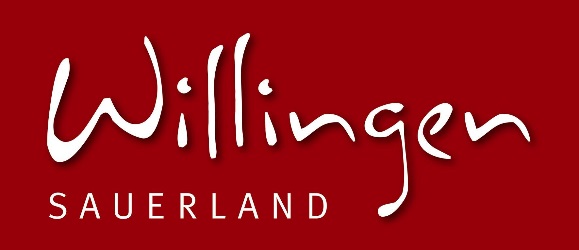 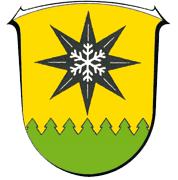 Bürgerhaushalt Gemeinde Willingen (Upland)

Vorschlag zum Bürgerhaushalt

Mein Vorschlag heißt: 


Kurzbeschreibung:

(Beschreiben Sie Ihren Vorschlag kurz in ein bis drei Sätzen.)

Erläuterung:

(Detaillierte Beschreibung und/oder Vorschlag zur Gegenfinanzierung, wenn Ihr Vorschlag zu mehr Ausgaben oder weniger Einnahmen führt.)

Mein Vorschlag betrifft:
 die ganze Gemeinde Willingen (Upland)
 den/die Ortsteile      

Mein Vorschlag fällt in den Bereich:
 Straßen, Wege, öffentliche Plätze
 Öffentlicher Personennahverkehr (ÖPNV)
 Tourismus
 Schwimmbäder, Sportanlagen, Sportförderung
 Kulturelle Einrichtungen (Bücherei etc.), Kulturförderung
 Öffentliche Grünanlagen
 Energie und Umweltschutz
 Soziale Leistungen, Integration
 Kindergärten, Kindertagesstätten
 Spielplätze
 Jugendförderung
 Bauleitplanung (Wohn-, Gewerbe- und Industriegebiete) 
 Öffentliche Sicherheit und Ordnung
 Öffentliche Finanzen (Steuern, Gebühren, Beiträge etc.) 
 SonstigesDies ist ein Vorschlag von: Frau      Herr
Name:				Vorname:			Straße und Hausnummer:	Postleitzahl und Ort:		
 Ich willige ein, dass meine personenbezogenen Daten von der Gemeinde Willingen (Upland) elektronisch erhoben und verarbeitet werden. Diese Daten werden ausschließlich im Rahmen des Verfahrens zum Bürgerhaushalt verwendet und keiner anderen gemeindlichen Stelle zugänglich gemacht. In keinem Fall erfolgt eine Weitergabe oder Verarbeitung der Daten an bzw. durch Dritte. Sie können die Einwilligung jederzeit widerrufen.
--------------------------------------------------  
Unterschrift